Βρείτε τα επιρρήματα στο παρακάτω κείμενο και γράψτε τα στη σωστή κατηγορία. Χθες το απόγευμα, ο Νίκος πρότεινε στην Κατερίνα να πάνε μαζί στο θέατρο. Της φάνηκε καλή ιδέα και αμέσως δέχτηκε! Όταν έφτασε έξω από το θέατρο, τον περίμενε υπομονετικά να έρθει, μιας και πολύ συχνά καθυστερούσε στα ραντεβού του. Σταδιακά και ενώ περνούσε η ώρα, άρχισε να ανησυχεί και αποφάσισε να του τηλεφωνήσει. Τουτ... τουτ.... Η κλήση δεν απαντήθηκε ποτέ και η Κατερίνα αποφάσισε να γυρίσει πίσω. Όταν έφτασε στο σπίτι της, χτύπησε το κινητό της και ποιος ήταν; Ο Νίκος! - Κατερίνα, πού είσαι; Είναι αργά, η παράσταση έχει ξεκινήσει!! - Σοβαρά μιλάς; Σε έψαχνα παντού και τελικά δε σε βρήκα πουθενά! Σε περίμενα πολλή ώρα και αποφάσισα να φύγω. Άλλη φορά καλύτερα να με ειδοποιείς αν πρόκειται να καθυστερήσεις. -Έχεις δίκιο, είσαι εκνευρισμένη δικαιολογημένα. Πάμε κάπου έξω να φάμε, αφού δεν προλάβαμε την παράσταση; -Ωραία, θα προσπαθήσω να έρθω όσο πιο γρήγορα μπορώ!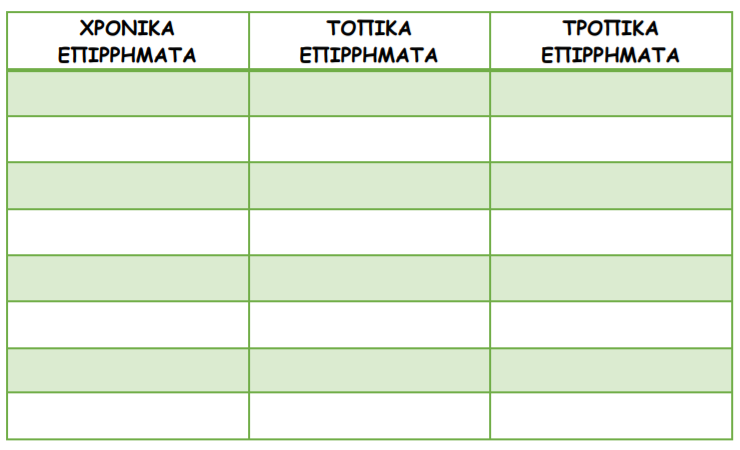 